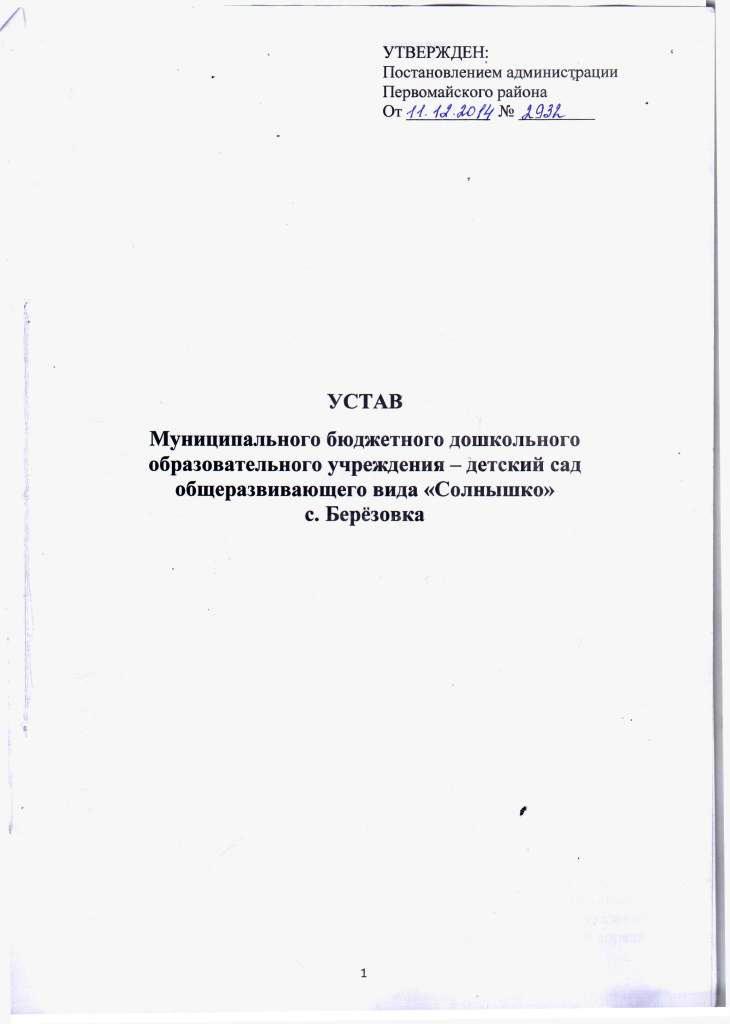 Общие положенияМуниципальное бюджетное дошкольное образовательное учреждение  –  детский сад общеразвивающего вида «Солнышко» с. Берёзовка, именуемое в дальнейшем Учреждение, создано в целях обеспечения реализации предусмотренных законодательством Российской Федерации полномочий органов местного самоуправления Первомайского района в сфере образования.Полное наименование: Муниципальное бюджетное дошкольное образовательное учреждение - детский сад общеразвивающего вида «Солнышко»  с. Берёзовка.Сокращенное наименование Учреждения: МБДОУ д/с о/в  «Солнышко»  с. Берёзовка.Тип Учреждения: Муниципальное бюджетное  дошкольное образовательное учреждение - детский сад общеразвивающего вида «Солнышко»  с. Берёзовка. Вид Учреждения: дошкольное образовательное учреждение.Учредителем Учреждения является муниципальное образование  Первомайский район Алтайского края.  Функции и полномочия учредителя осуществляет орган местного самоуправления – администрация Первомайского района Алтайского края   (далее - администрация района в соответствующем падеже).Место нахождения (юридический адрес) Учреждения: 658060, Алтайский край, Первомайский район, с. Берёзовка,  улица Зелёная, 20.Фактический адрес Учреждения: 658060, Алтайский край, Первомайский район, с. Берёзовка,  улица Зелёная, 20. Предметом деятельности Учреждения являются осуществление воспитательно - образовательного процесса, содержание которого определяется общеобразовательной программой. В своей деятельности Учреждение руководствуется законами Российской Федерации и Алтайского края, нормативными правовыми актами органов исполнительной власти Российской Федерации и Алтайского края правовыми актами органов местного самоуправления Первомайского района и настоящим Уставом.Учреждение является юридическим лицом с момента его государственной регистрации в установленном законом порядке и от своего имени может приобретать и осуществлять имущественные и неимущественные права, нести  обязанности, быть истцом и ответчиком в суде.Учреждение имеет в оперативном управлении обособленное имущество, самостоятельный баланс, круглую печать, содержащую его полное наименовании на русском языке, штампы и бланки со своим наименованием.Учреждение несет ответственность за организацию, содержание и результаты своей деятельности по основаниям и в порядке, установленным законодательством Российской Федерации.Учреждение обеспечивает открытость и доступность информации об Учреждении, предусмотренной законодательством Российской Федерации в области образования, посредством размещения и обновления указанной информации на официальном сайте Учреждения в сети Интернет в порядке, установленном Правительством Российской Федерации. Ежегодно  Учреждение обязано опубликовать отчеты о своей деятельности в порядке, установленном действующим законодательством и Учредителем.Учреждение вправе создавать филиалы по согласованию с Учредителем и органом местного самоуправления, осуществляющим управление в сфере образования, по месту нахождения создаваемого филиала.Учреждение вправе открывать и закрывать представительства на территории Российской Федерации.II. Предмет, цели, виды деятельности и образовательные программы учрежденияУчреждение создано в целях реализации прав граждан на получение гарантированного государством общедоступного и бесплатного дошкольного образования.Целью образовательной деятельности Учреждения является: разностороннее развитие детей дошкольного возраста с учетом их возрастных и индивидуальных особенностей, в том числе достижение детьми дошкольного возраста уровня развития, необходимого и достаточного для успешного освоения ими образовательных программ для  детей дошкольного возраста. Основными задачами деятельности  Учреждения являются:           а) формирование общей культуры, развитие физических, интеллектуальных, нравственных, эстетических и личностных качеств, формирование предпосылок учебной деятельности, сохранение и укрепление здоровья детей дошкольного возраста;б) взаимодействие с семьями воспитанников  для обеспечения полноценного развития детей;в) оказание консультативной и методической помощи родителям (законным представителям) по вопросам воспитания, обучения и развития воспитанников.18. Предметом деятельности Учреждения является:а) обучение, воспитание и развитие воспитанников;б) выявление и развитие способностей каждого воспитанника;в) консультирование родителей (законных представителей) по вопросам общей и возрастной, специальной педагогики, психологии, психологии семьи и воспитания;г) присмотр, уход, оздоровление воспитанников.19. Для реализации основных задач Учреждение имеет право:а) самостоятельно разрабатывать и принимать образовательную программу дошкольного образования Учреждения, в соответствии с действующим законодательством. б) оказывать платные дополнительные образовательные услуги в соответствии с действующим законодательством.20. Для достижения целей деятельности Учреждение осуществляет следующие основные виды деятельности:а) дошкольное образование (предшествующее начальному общему образованию);б) предоставление социальных услуг без обеспечения проживания;21. Учреждение вправе осуществлять иные виды деятельности, в т.ч. приносящие доходы, не относящиеся к основным видам деятельности учреждения, лишь постольку, поскольку это служит достижению целей, ради которых оно создано:а) дополнительное образование детей;б) деятельность среднего медицинского персонала;в) организация отдыха и оздоровление детей в каникулярное время;г) обучение за счет средств физических и (или) юридических лиц;д) приносящее прибыль производство товаров и услуг, отвечающим целям создания Учреждения.е) приобретение и реализация имущественных и неимущественных прав, участие в хозяйственных обществах.Учреждение ведет учет доходов и расходов по приносящей доходы деятельности.22. Учреждение не вправе осуществлять виды деятельности и оказывать платные услуги,  не указанные в настоящем Уставе.23. Виды деятельности, подлежащие лицензированию, Учреждение вправе осуществлять после получения соответствующих лицензий, выданных в порядке, установленном действующим законодательством.24. Доходы, от приносящей доходы и приобретённое за счет этих доходов имущество поступает в самостоятельное распоряжение Учреждения.25. Дошкольное образование в Учреждении осуществляется в соответствии с образовательной программой дошкольного образования Учреждения (далее – Программа), разрабатываемой им самостоятельно, в соответствии с действующим законодательством. Учреждение вправе осуществлять образовательную деятельность по дополнительным общеразвивающим программам, реализация которых не является основной целью деятельности Учреждения.26. Программы рассматриваются и принимаются педагогическим советом, утверждаются руководителем Учреждения. Программы реализуется через специфические для каждого возраста виды деятельности воспитанников с учетом особенностей психофизического развития и возможностей воспитанников.III. Организация воспитательно-образовательного процесса         27. Обучение и воспитание в Учреждении ведутся на государственном   языке Российской Федерации.         28. Основной структурной единицей Учреждения является группа воспитанников дошкольного возраста. Группы Учреждения имеют общеразвивающую и компенсирующую направленность.         29. В группах общеразвивающей направленности осуществляется реализация образовательной программы дошкольного образования.         30. В группах компенсирующей направленности осуществляется реализация адаптированной образовательной программы дошкольного образования для детей с ограниченными возможностями здоровья с учетом особенностей их психофизического развития, индивидуальных возможностей, обеспечивающей коррекцию нарушений развития и социальную адаптацию воспитанников  с ограниченными возможностями здоровья.         31. Учреждение вправе открывать семейные группы, являющиеся структурным подразделениями Учреждения, группы кратковременного пребывания осуществляющими свою деятельность в соответствии с действующим законодательством.         32. Организация образовательной деятельности в Учреждении осуществляется в соответствии с Программой и планом непосредственно образовательной деятельности.         33. При реализации Программы может применяться электронное обучение, дистанционные образовательные технологии в порядке, установленном федеральным органом власти, осуществляющим функции по выработке государственной политики и нормативно-правовому регулированию в сфере образования. IV. Финансово-хозяйственная деятельность Учреждения34. В целях обеспечения образовательной деятельности в соответствии с настоящим Уставом администрация Первомайского района, закрепляет за Учреждением объекты муниципальной собственности (здания, сооружения, имущество, оборудование, а также другое необходимое имущество потребительского, социального, культурного и иного назначения), на праве оперативного управления.Земельный участок, необходимый для осуществления Учреждением своей деятельности, предоставляется ему на праве постоянного (бессрочного) пользования.35. Учреждение несет ответственность перед собственником за сохранность и эффективное использование имущества закрепленного за Учреждением. Контроль деятельности Учреждения в этой части осуществляется комитетом по управлению муниципальным имуществом и земельными отношениями администрации  Первомайского района.36. Учреждение не вправе отчуждать или иным способом распоряжаться закреплённым за ним имуществом и имуществом, приобретённым за счет средств, выделенных ему по смете, в том числе сдавать в аренду, отдавать в залог, передавать во временное безвозмездное пользование без согласования с  Учредителем.37. При осуществлении права оперативного управления имуществом Учреждение обязано:а) эффективно использовать имущество;б) обеспечивать сохранность и использование имущества строго по целевому назначению;в) не допускать ухудшения технического состояния имущества, помимо его ухудшения, связанного с нормативным  износом в процессе эксплуатации;г) осуществлять капитальный ремонт имущества в пределах утверждённой сметы;д) начислять амортизационные отчисления.38. Имущество Учреждения, закреплённое за ним на праве оперативного управления, может быть изъято полностью или частично собственником имущества (уполномоченным собственником органом) в случаях, предусмотренных действующим законодательством. Имуществом, изъятым у Учреждения, учредитель вправе распорядиться по своему усмотрению.39. Доходы, полученные Учреждением от оказания предусмотренных настоящим Уставом дополнительных платных услуг и иной приносящей доход деятельности, расходуются в соответствии со сметой, утвержденной в установленном порядке.40. Учреждение осуществляет операции с поступающими ему денежными средствами через лицевые счета, открываемые в территориальном органе Федерального казначейства в порядке, установленном законодательством Российской Федерации.           41. Учреждение вправе осуществлять приносящую доход деятельность, не являющуюся образовательной деятельностью, лишь постольку, поскольку это служит достижению целей, ради которых оно создано, и соответствующую указанным целям. Учреждение ведет отдельный учет доходов и расходов по указанным видам деятельности.Доходы, полученные от такой деятельности, и приобретенное за счет этих доходов имущество поступают в самостоятельное распоряжение Учреждения.Администрация Первомайского района вправе приостановить приносящую доход деятельность Учреждения, если она идет в ущерб образовательной деятельности, предусмотренной настоящим Уставом, до решения суда по этому вопросу.Учреждение отвечает по своим обязательствам, находящимся в его распоряжении денежными средствами. При недостаточности денежных средств субсидиарную ответственность по обязательствам учреждения несёт  собственник имущества.Имущество, созданное или приобретенное Учреждением в результате его деятельности, полученное в качестве дара, пожертвования от организаций, предприятий, граждан, поступает в его самостоятельное распоряжение, отражается на балансе Учреждения.Учреждение вправе вносить денежные средства и иное имущество в уставной (складочный) капитал других юридических лиц или иным образом передавать это имущество другим юридическим лицам в качестве их Учредителя или участника с согласия Учреждения и Учредителя.Крупной сделкой признается сделка или несколько взаимосвязанных сделок, связанная с распоряжением денежными средствами, отчуждением иного имущества (которым в соответствии с федеральным законом бюджетное учреждение вправе распоряжаться самостоятельно), а также с передачей такого имущества в пользование или в залог  при условии, что цена такой сделки либо стоимость отчуждаемого или передаваемого имущества превышает десять процентов балансовой стоимости   активов Учреждения, определяемой по данным его бухгалтерской отчетности на последнюю отчетную дату.42. Финансовое обеспечение выполнения муниципального задания Учреждением осуществляется в форме субсидий на возмещение нормативных затрат, связанных с оказанием им муниципальных услуг (выполнением работ) в соответствии с муниципальным заданием, с учетом расходов на содержание недвижимого и особо ценного движимого имущества, расходов на уплату налогов, в качестве объекта налогообложения, по которым признается соответствующее имущество, в том числе земельные участки.          43. Учреждению из бюджета могут предоставляться субсидии на иные цели и бюджетные ассигнования на осуществление бюджетных инвестиций в объекты капитального строительства.          44. Предоставление Учреждению субсидии осуществляется на основании «Соглашения о порядке и условиях предоставления субсидии на финансовое обеспечение выполнения муниципального задания», заключаемого Учредителем и Учреждением.         45. Учреждение учитывает операции со средствами, поступающими из бюджета в форме субсидий на иные цели и бюджетные инвестиции (кроме выполнения муниципального задания) на отдельном лицевом счете.         46. Учредитель формирует и утверждает муниципальное задание для Учреждения. Учреждение не вправе отказаться от выполнения муниципального задания.  Уменьшение объема субсидии, предоставленной на выполнение муниципального задания, в течение срока его выполнения осуществляется только при соответствующем изменении муниципального задания.         47. Учреждение вправе сверх установленного муниципального задания, а также в случаях, определенных федеральным законами, в пределах установленного муниципального задания выполнять работы, оказывать услуги, относящиеся к его основным видам деятельности, предусмотренным настоящим пунктом Устава, для граждан и юридических лиц за плату и на одинаковых при оказании одних и тех же услуг условиях. Порядок определения указанной платы устанавливается Учредителем, если иное не предусмотрено федеральным законом.         48. В случае сдачи в аренду с согласия Комитета и Учредителя недвижимого имущества и особо ценного движимого имущества, закрепленного за Учреждением Учредителем или приобретенного Учреждением за счет средств выделенных ему Учредителем на приобретение такого имущества, финансовое обеспечение содержания, данного имущества Учредителем не осуществляется.         49. Учреждение осуществляет проведение кассовых выплат с лицевых счетов в пределах остатка средств, поступивших на соответствующий лицевой счет.        50. Учреждение, не использованные в текущем финансовом году остатки субсидий на возмещение нормативных затрат, связанных с оказанием Учреждением в соответствии с муниципальным заданием муниципальных услуг (выполнением работ), использует их в очередном финансовом году на те же цели.        51. Учреждение не вправе размещать денежные средства на депозитах в кредитных организациях, а так же совершать сделки с ценными бумагами, если иное не предусмотрено федеральными законами.            Раздел V. Управление Учреждением          52. Управление Учреждением строится на принципах единоначалия и самоуправления и осуществляется Учредителем, органами самоуправления Учреждения и заведующим Учреждением в соответствии с законодательством Российской Федерации и настоящим Уставом.Органами самоуправления Учреждения являются, общее собрание работников, педагогический совет, родительский комитет.53. К компетенции Учредителя относится осуществление следующих функций и полномочий:а) создание, реорганизация и ликвидация Учреждения;б) утверждение Устава Учреждения, внесение изменений к Уставу Учреждения;в) закрепление за Учреждением объектов муниципальной собственности в целях обеспечения его образовательной деятельности;  отчуждение (изъятие) объектов муниципальной собственности;г) назначение и освобождение от должности заведующего Учреждения;д) формирование и утверждение муниципального задания Учреждения, финансовое обеспечение выполнения муниципального задания Учреждения;е) установление порядка определения платы за образовательные услуги, предоставляемые Учреждением населению сверх муниципального задания;ё) дача согласия на совершение Учреждением сделок в случаях, предусмотренных настоящим Уставом;ж) осуществление контроля сохранности и эффективного использования закрепленной за Учреждением муниципальной собственности;з) принятие решений по иным вопросам, отнесенным настоящим Уставом к компетенции соответствующих органов местного самоуправления.54. К компетенции Учреждения относится:а) материально – техническое обеспечение и оснащение воспитательно-образовательного процесса, оборудование помещений в соответствии с государственными и местными нормами требованиями, осуществляемыми в пределах собственных финансовых средств;б) установление штатного расписания, привлечение для осуществления деятельности, предусмотренной Уставом Учреждения, дополнительных источников финансирования и материальных средств;в) подбор, приём на работу работников, заключение с ними и расторжение трудовых договоров и расстановка кадров, ответственность за уровень их квалификации, распределение должностных обязанностей. г) установление структуры управления деятельностью Учреждения, распределение должностных обязанностей;д) использование и совершенствование реализуемых инновационных образовательных методик и технологий;е) самостоятельное осуществление воспитательно-образовательного процесса в соответствии с Уставом, лицензией, на право ведения образовательной деятельности.ж) разработка и утверждений образовательных программ, программ развития Учреждения, если иное не установлено Федеральным законом № 273- ФЗ в соответствии с федеральными государственными стандартами и с учетом соответствующих примерных основных образовательных программ;з)     прием воспитанников в Учреждение;и) проведение самообследования, обеспечение функционирования внутренней системы, оценки качества образования;к) обеспечение в Учреждении, необходимых условий содержания воспитанников;л) создание необходимых условий для охраны и укрепления здоровья, организации питания воспитанников  и  работников Учреждения;м) организация научно-методической работы, в том числе организация и проведение научных и методических конференций, семинаров;н) обеспечение создания и ведения официального сайта образовательного учреждения в сети «Интернет»;  о) дошкольное образование организуется в Учреждении, а так же вне организации в форме семейного образования. Формы получения дошкольного образования и формы обучения по конкретной, основной общеобразовательной программе – образовательной программе дошкольного образования определяются ФГОС  дошкольного образования, если иное не установлено Федеральным законом. Учреждение может использовать сетевую форму с использованием ресурсов иных организаций;п) Учреждение обеспечивает получение дошкольного образования, присмотр и уход за воспитанниками в возрасте от двух месяцев до прекращения образовательной деятельности.55. ЗаведующийНепосредственное руководство Учреждением осуществляет заведующий, назначенный Учредителем. Заведующий несет ответственность перед родителями (законными представителями) воспитанников, государство и Учредителем за свою деятельность в соответствии с обязанностями, предусмотренными должностной инструкцией, трудовым договором и настоящим Уставом.Срок полномочий заведующего определяется трудовым договором.Заведующий Учреждением без доверенности действует от имени Учреждения в том числе:а) заключает гражданско-правовые и трудовые договоры от имени Учреждения, утверждает штатное расписание, должностные инструкции работников, положения о подразделениях, иные локальные акты Учреждения;б) несет ответственность за уровень квалификации работников, привлекает к дисциплинарной ответственности, поощряет работников;в) утверждает годовую и бухгалтерскую отчетность и регламентирующие деятельность Учреждения внутренние документы, обеспечивает открытие лицевых счетов, обеспечивает своевременную уплату налогов и сборов в порядке и размерах, определяемых налоговым законодательством Российской Федерации, предоставляет в установленном порядке статистические, бухгалтерские и иные отчеты;г)  подписывает правовые акты и иные локальные акты Учреждения, выдает доверенности на право представительства от имени Учреждения, издает приказы, дает поручения и указания, обязательные для исполнения всеми работниками Учреждения;д) обеспечивает соблюдение законности в деятельности Учреждения, контролирует работу и обеспечивает эффективное взаимодействие структурных подразделений Учреждения;е) планирует, организует и контролирует образовательный процесс, отвечает за качество и эффективность работы Учреждения;ё) несет ответственность за жизнь и здоровье воспитанников и работников во время образовательного процесса, соблюдение норм охраны труда и техники безопасности;ж) осуществляет иные полномочия, связанные с реализацией его  компетенции;Заведующий Учреждением обязан:а)   обеспечивает выполнение муниципального задания в полном объеме;б) обеспечивает постоянную работу над повышением качества предоставляемых Учреждением услуг;в) обеспечить составление и выполнение в полном  объеме плана финансово-хозяйственной деятельности Учреждения в соответствии с порядком определенном Учреждением;г) обеспечение составления отчета о результатах деятельности Учреждения и об использовании имущества, закреплённого за ним на праве оперативного управления и иных основаниях, не противоречащих действующему законодательству, в соответствии с требованиями, установленными Учредителем;д) обеспечивает целевое и рациональное использование бюджетных средств, в том  числе субсидий на оказание услуг, субсидий на иные цели и бюджетные инвестиции, и соблюдение Учреждением финансовой дисциплины в соответствии с федеральными законами;е) обеспечивает исполнение договорных обязательств по выполнению работ, оказанию услуг.ё) не допускает возникновения просроченной кредитной задолженности Учреждения;ж) обеспечить сохранность, рациональное использование имущества, закрепленного за Учреждением;з) согласовывать с Учредителем в случаях и в порядке, установленном нормативными правовыми актами, настоящим Уставом, распоряжение недвижимым имуществом и особо ценным движимым имуществом Учреждения, заключение иных договоров, предусматривающих переход прав владения и (или) пользования в отношении муниципального имущества, закрепленного за Учреждением на праве оперативного управления и на иных основаниях, не противоречащих действующему законодательству, а также осуществлять его списание;и) предварительно согласовывать с Учредителем в установленном порядке совершение Учреждением крупных сделок и сделок, в которых имеется заинтересованность;к) согласовывать с Учредителем в случаях и в порядке, установленном нормативно-правовыми актами внесение Учреждением денежных средств  (если иное не установлено условиями их предоставления), иного имущества, за исключением особо ценного движимого имущества, а также недвижимого имущества, в уставной (складочный) капитал хозяйственных обществ или передачу им такого имущества иным образом в качестве их Учредителя или участника;л) согласовывать с Учредителем создание и ликвидацию филиалов, открытие и закрытие представительств Учреждения;м) обеспечить раскрытие информации об Учреждении, и его деятельности и закрепленном за ним имуществе в соответствии с требованиями федеральных законов;н) обеспечить соблюдением Правил внутреннего трудового распорядка и трудовой дисциплины Учреждения;о) обеспечить соблюдение по охране и безопасности труда, принимать необходимые меры по соблюдению в Учреждении  правил техники безопасности и требований федеральных законов по защите жизни и здоровья работников Учреждения;п) выполнять иные обязанности, установленные федеральными законами, законами и иными нормативными правовыми актами, Уставом Учреждения, а также решениями Учредителя.56. Формами самоуправления Учреждения, обеспечивающими государственно – общественный характер управления, являются:а) педагогический совет;б) общее собрание работников Учреждения;в) родительский комитет  Учреждения. Структура, порядок формирования, срок полномочий органов самоуправления, их компетенции и порядок принятия  определяется настоящим  Уставом и соответствующими локальными актами Учреждения.57. Общее  собрание работников Учреждения.В состав общего собрания работников Учреждения входят все работники, состоящие в трудовых отношениях с Учреждением.Срок полномочий общего собрания работников  Учреждения не органичен.Ведет общее собрание председатель. Председатель и секретарь общего собрания работников избирается большинством голосов участников собрания сроком на один год и утверждается приказом по Учреждению.58. Компетенция общего  собрания работников Учреждения:а) разработка и принятие Устава Учреждения, изменений и дополнений, вносимых в него;б) заслушивание отчета заведующего Учреждением о выполнении основных уставных задач Учреждения;в) разработка и принятие локальных актов в соответствии с компетенцией, определенной действующим законодательством;г) избрание комиссии по охране труда и обеспечению безопасности жизнедеятельности работников и воспитанников в Учреждении;д) организация работы в Учреждении по соблюдению законодательства по охране труда, предупреждению травматизма, несчастных случаев среди работников и воспитанников;е) заслушивание:- актов выполнения соглашений по охране труда;- результатов работы комиссий по охране труда, административно-общественного контроля;- осуществление иной деятельности в пределах своей компетенции, определенной действующим законодательством;Общее собрание работников считается правомочным, если на нем присутствует более половины списочного состава работников Учреждения. Решение принимаются открытым голосованием, большинством голосов членов. Решение оформляются протоколами, которые хранятся в Учреждении. Общее собрание работников проводится не реже двух раз в год.58. Родительский комитет. Родительский комитет является  независимой, некоммерческой, бесприбыльной организацией родительской общественности Учреждения.Родительский комитет Учреждения избирается из числа председателей родительских комитетов всех возрастных групп. Выборы членов родительского комитета производятся ежегодно. Состав родительского комитета утверждается общим родительским собранием.К компетенции родительского комитета относится:а) внесение предложений по организации работы педагогического, медицинского, учебно-вспомогательного и обслуживающего персонала Учреждения;б) разработка локальных актов в пределах компетенции, определенной действующим законодательством;в) заслушивание заведующего  по состоянию и перспективам работы Учреждения;г) пропагандирование опыта семейного воспитания;д) обращение в общественные и административные органы за помощью в решении проблем Учреждений;е) присутствие на педагогических совещаниях и конференциях по дошкольному образованию;ё) внесение предложений по привлечению добровольных пожертвований на развитие Учреждения;ж) защита всеми законными способами и средствами законных прав и интересов всех участников образовательного процесса.з) осуществление иной деятельности в пределах своей компетенции, определённой действующим законодательством;Решения родительского комитета принимаются открытым голосованием при наличии более половины его членов, и является рекомендательными для родителей (законных представителей) воспитанников Учреждения. Заседание родительского комитета созывается не реже одного раза в квартал.59. Комиссия по урегулированию споров.В целях урегулирования разногласий между участниками образовательных отношений по вопросам реализации права на образование, в том числе в случаях возникновения конфликта интересов педагогического работника, применения локальных нормативных актов в Учреждении создается Комиссия по урегулированию споров между участниками образовательных отношений.Срок полномочий Комиссии по урегулированию споров не ограничен.Комиссия по урегулированию споров между участниками образовательных отношений создается в Учреждении, из равного числа родителей (законных представителей), работников Учреждения.Решение комиссии по урегулированию споров между участниками образовательных отношений является обязательным для всех участников образовательных отношений в Учреждении и подлежит исполнению в срок, предусмотренный указанным решением.Решение комиссии по урегулированию споров между участниками образовательных отношений может быть обжаловано в установленном законодательством Российской Федерации порядке.Порядок создания, организации работы, принятия решений комиссией по урегулированию споров между участниками образовательных отношений и их исполнения устанавливается локальным нормативным актом, который принимается с учетом мнения советов родителей и работников Учреждения.60. Педагогический совет.Педагогический совет руководит образовательной деятельностью Учреждения.В состав педагогического совета входят: административно-управленческий персонал, педагогические, медицинские работники Учреждения. На заседании педагогического совета с правом совещательного голоса могут присутствовать родители (законные представители).Срок полномочий педагогического совета не органичен. Педагогический совет избирает председателя и секретаря на один год. Заседание педагогического совета созываются не реже одного раза в квартал в течение учебного года.К компетенции педагогического совета относится: а) разработка и принятие образовательной  программы дошкольного образования Учреждения,  в соответствии с действующим законодательством;б) разработка и принятие локальных актов в пределах компетенции, определенной действующим законодательством;в) организация работы по повышению квалификации педагогических работников Учреждения, развитию их творческих инициатив;г) определение направленности педагогической и опытно-экспериментальной деятельности в Учреждении;д) определение основных направлений педагогической деятельности;е) обсуждение вопросов развития, воспитания и образования воспитания;ж) обобщение и распространение передового педагогического опыта;з) организация дополнительных образовательных услуг;и) выдвижение кандидатур педагогических и других работников к различным видам награждений;к) осуществление иной деятельности в пределах своей компетенции, определенной действующим законодательством;Решение педагогического совета правомочны, если на заседании присутствует более половины его членов. Решение принимаются открытым голосованием, большинством голосов членов. Решения оформляются протоколами, хранятся в Учреждении.61. На работу в Учреждение принимаются лица, имеющие необходимую профессиональную квалификацию, соответствующую требованиям квалификационной характеристики по должности и полученной специальности, подтвержденную документами об образовании.К педагогической деятельности в Учреждении допускаются лица, имеющие образовательный ценз, который определяется в порядке, установленном в соответствии с законодательством Российской Федерации. К педагогической деятельности в Учреждении не допускаются лица, которым она запрещена приговором суда или по медицинским показаниям, а также лица, которые имели судимость за определенные преступления. Перечни соответствующих медицинских противопоказаний и составов преступлений устанавливаются законом. Лицо, лишенное решением суда права работать в образовательном учреждении в течение определенного срока, не может быть принято на работу в Учреждение в течение этого срока.Работодателем для работников является Учреждение. Трудовые отношения работников и Учреждения регулируются трудовыми договорами, заключаемыми, изменяемыми и прекращаемыми (расторгаемыми) в порядке, установленном законодательством Российской Федерации о труде.62. Система оплаты труда работников Учреждения включает в себя размеры окладов (должностных окладов), ставок заработной платы, выплаты компенсационного и стимулирующего характера, устанавливаемые коллективным договором, соглашениями, локальными нормативными актами Учреждения в соответствии с федеральными законами и иными нормативными правовыми актами Российской Федерации, правовыми актами органов местного самоуправления.63. Размеры окладов (должностных окладов), ставок заработной платы устанавливаются на основе отнесения занимаемых работниками должностей к профессионально квалификационным группам, утвержденным федеральным органом исполнительной власти, осуществляющим функции по выработке государственной политики и нормативно-правовому регулированию в сфере социального развития и труда, и не могут быть ниже установленных Правительством Российской Федерации базовых окладов, базовых ставок заработной платы, соответствующих профессиональных квалификационных групп.Раздел VI.  Права и обязанности участников образовательного процесса64. Участниками образовательного процесса в Учреждении являются воспитанники, педагогические работники, родители (законные представители) воспитанников.65. При приёме ребёнка в Учреждение администрация Учреждения обязана ознакомить родителей (законных представителей) с Уставом Учреждения, лицензией, на право ведения образовательной деятельности, и другими документами, регламентирующими организацию образовательного процесса.66. Права ребёнка гарантируются конвенцией ООН «О правах ребёнка», законодательством Российской Федерации, настоящим Уставом, договором между Учреждением и родителями (законными представителями).67. Отношения ребёнка и педагогического работника строятся на основе сотрудничества, взаимоуважения, уважения личности ребёнка, индивидуального подхода к нему. 68. Воспитанники Учреждения имеют право: - на получение общедоступного и бесплатного дошкольного образования;  - на защиту от применения методов физического и психического насилия; - на условия воспитания и образования, гарантирующие  охрану иукрепление здоровья; - на удовлетворение потребности в эмоционально – личностном общении; - на развитие творческих способностей и интересов; - на получение квалифицированной помощи  в коррекции  имеющихсянедостатков развития; - на уважение своего человеческого достоинства, на свободу совести,информации, на свободное выражение собственных мнений и убеждений;            - на получение дополнительных (в том числе платных) образовательных платных  услуг.    69. Родители (законные представители)  имеют право: - на защиту законных прав и интересов детей; - на участие в управлении Учреждения, т.е. быть избранными  в родительский комитет; - на ознакомления с ходом и содержанием образовательного процесса; - на участие в родительских собраниях, выражение своего мнения, внесение предложений по улучшению работы с детьми; - на досрочное расторжение договора, заключенного с Учреждением; - на предоставление расчета размера платы, взимаемой с родителей (законных представителей); - на оказание добровольных пожертвований и целевых взносов; - на участие в мероприятиях, направленных на улучшение организации учебно-воспитательного процесса и оказание финансовой помощи для укрепления учебно-материальной базы образовательного Учреждения на добровольной основе; - на посещение Учреждения и беседы с воспитателями и другими педагогическими работниками Учреждения в отведённое для этого время; - на уважительное отношение к ребёнку; - на знакомство с Уставом Учреждения и другими документами регламентирующими организацию образовательного процесса; - на перевод ребенка с ограниченными возможностями здоровья в специальные (коррекционные) образовательные учреждения (групп); - на другие права, предусмотренные законодательством Российской Федерации.70. Родители (законные представители) обязаны: - своевременно оплачивать содержание ребёнка в Учреждении; - своевременно сообщать о болезни ребёнка или его временном отсутствии; - нести ответственность за выполнение условий договора, заключенного между родителями (законными представителями) и Учреждением; - нести ответственность за обучение и развитие ребёнка.   - на другие права, предусмотренные законодательством Российской Федерации.71. Педагогические работники имеют право:           - на повышение квалификации не реже чем один раз в пять лет в образовательных учреждениях высшего профессионального и дополнительного профессионального образования;           - на аттестацию на добровольной основе на первую или высшую квалификационную категорию и получение ее в случае успешного прохождения аттестации;           - на сокращенную рабочую неделю, на удлиненный оплачиваемый отпуск;           - на получение пенсии за выслугу лет, иные меры социальной поддержки в порядке, установленном законодательством Российской Федерации;            - на длительный (до одного года) отпуск не реже чем через каждые десять лет непрерывной преподавательской работы; порядок и условия предоставления отпуска определяются администрацией Первомайского района;            - на дополнительные меры социальной поддержки, предоставляемые в Алтайском крае педагогическим работникам общеобразовательных учреждений;           - на защиту профессиональной чести и достоинства;           - на участие в управлении Учреждением в порядке, установленном настоящим Уставом.72. Педагогические работники должны соответствовать требованиям квалификационных характеристик занимаемых этими работниками должностей и обязаны: - осуществлять свою деятельность на высоком профессиональном уровне, обеспечивать в полном объеме реализацию образовательных программ, учебных планов;- соблюдать правовые, нравственные и этические нормы, следовать требованиям профессиональной этики;- уважать честь и достоинство воспитанников и других участников образовательного процесса;- развивать у детей познавательную активность, самостоятельность, инициативу, творческие способности; формировать гражданскую позицию, способность к труду и жизни в условиях современного мира; пропагандировать здоровый образ жизни;- применять педагогические обоснованные формы, методы (методики) обучения и воспитания, обеспечивающие высокое качество образовательного процесса; - при реализации содержания образовательных программ учитывать особенности психофизического развития обучающихся и состояние их здоровья, соблюдать специальные условия, необходимые для получения образования лицами с ограниченными возможностями здоровья; взаимодействовать при необходимости с организациями здравоохранения;- систематически повышать свою квалификацию, профессиональный уровень; - проходить аттестацию на соответствие должности в порядке, установленном законодательством об образовании (для педагогических работников, не имеющих квалификационной категории);- проходить предварительные при поступлении на работу и периодические медицинские осмотры в порядке, установленном трудовым законодательством Российской Федерации;- соблюдать настоящий Устав, правила внутреннего распорядка, режим рабочего времени.73. Права и обязанности отдельных педагогических работников с учетом занимаемых ими должностей определяются соответствующими должностными инструкциями, утверждаемыми заведующим  Учреждения, и условиями трудовых договоров, заключенных с этими педагогическими работниками в соответствии с законодательством Российской Федерации.74. Дисциплинарное расследование нарушений педагогическим работником норм профессионального поведения и (или) настоящего Устава может быть проведено только по поступившей на него жалобе, поданной в письменной форме. Копия жалобы должна быть передана данному педагогическому работнику.Ход дисциплинарного расследования и принятые по его результатам решения могут быть преданы гласности только с согласия заинтересованного педагогического работника, за исключением случаев, ведущих к запрещению заниматься педагогической деятельностью, или при необходимости защиты интересов обучающихся.75. При приёме на работу администрация Учреждения знакомит принимаемого на работу со следующими документами: а) коллективным договором;б) правилами внутреннего трудового распорядка;в) должностными инструкциями;г) положением или правилами об охране труда и правилами техники безопасности, а также пожарной безопасности и другими локальными актами.VII. Порядок внесения изменений в Устав76. Изменения и дополнения в Устав разрабатываются, принимаются общим собранием работников Учреждения и утверждаются Заведующим по согласованию с Учредителем.77. Изменения и дополнения в Устав приобретают силу для третьих лиц с момента их государственной регистрации, а в случаях, установленных законом, с момента уведомления органа, осуществляющего государственную регистрацию, о таких изменениях.VIII. Локальные акты, регламентирующие деятельность Учреждения78. Деятельность Учреждения регламентируется наряду с настоящим Уставом следующими видами локальных актов: а) приказы и распоряжения заведующего Учреждением;б) расписаниями;в) положениями;г) планами;д) графиками;е) правилами;ж) инструкциями.79. Локальные акты Учреждения не могут противоречить настоящему Уставу и действующему законодательству.VIII. Реорганизация и ликвидация Учреждения80. Деятельность Учреждения может быть прекращена путем реорганизации или ликвидации.81. При реорганизации (изменении организационно – правовой формы, статуса) Учреждение его Устав, лицензия теряют силу.82. Учреждение может быть ликвидировано в случаях и порядке, установленном законодательством Российской Федерации.83. В случае реорганизации или ликвидации Учреждения Учредитель обеспечивает перевод детей с согласия родителей (законных представителей) в другие образовательные учреждения соответствующего типа.84. При ликвидации денежные средства и иные объекты собственности, принадлежащие Учреждению на правах оперативного управления, направляются на цели развития Первомайского района.85. При реорганизации Учреждения документы, образовавшиеся в процессе его деятельности, в т.ч. личные дела работников, передаются на хранение правопреемнику, а при ликвидации – в архив.86. Настоящий Устав составлен в пяти экземплярах, имеющих равную юридическую силу.87. Устав вступает в силу с момента его государственной регистрации.88. Изменение типа Учреждения осуществляется в порядке, установленном федеральными законами и нормативно-правовыми актами органов местного самоуправления Первомайского района.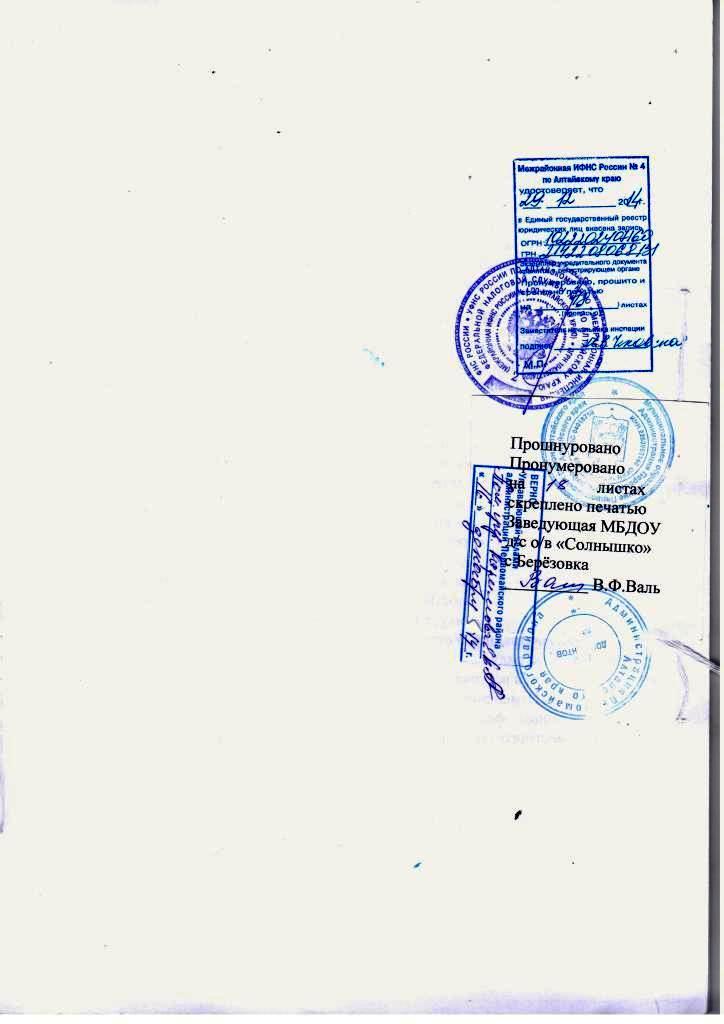 